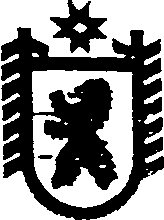 Республика КарелияСОВЕТ  ЧЕРНОПОРОЖСКОГО  СЕЛЬСКОГО  ПОСЕЛЕНИЯXLVI ЗАСЕДАНИЕ  III  СОЗЫВАРЕШЕНИЕот  08 декабря 2017 года  № 126 п. Черный ПорогОб утверждении Соглашения  о передаче администрацией Сегежского муниципального района части полномочий по решению вопросов местного значения Сегежского муниципального района  администрации  Чернопорожского сельского поселения на 2018 годРассмотрев представленное администрацией Сегежского муниципального района Соглашение о передаче администрацией  Сегежского  муниципального района части полномочий по решению вопросов местного значения Сегежского муниципального района администрации Чернопорожского сельского поселения на 2018 год от 16 ноября 2017 года № 206-16, руководствуясь частью 4 статьи 15 Федерального закона от 6 октября 2003 года № 131-ФЗ «Об общих принципах организации местного самоуправления в Российской Федерации», Порядком заключения соглашений о передаче осуществления части полномочий по решению вопросов местного значения между органами местного самоуправления Сегежского муниципального района и органами местного самоуправления отдельных поселений, входящих в его состав, утвержденным решением Совета Сегежского муниципального района от 29 января 2015 г. № 135, Совет  Чернопорожского сельского поеления  р е ш и л:Утвердить прилагаемое Соглашение о передаче администрацией Сегежского  муниципального района части полномочий по решению вопросов местного значения Сегежского муниципального района  администрации Чернопорожского сельского поселения на 2018 год от 16 ноября 2017 года № 206-16.2. Опубликовать настоящее решение в газете «Доверие» и обнародовать                    путем размещения официального текста настоящего решения                                                          в информационно-телекоммуникационной сети «Интернет» на официальном                         сайте администрации Чернопорожского сельского поселения http://home.onego.ru/~segadmin/ omsu_selo_cherny_porog.htm.	ГлаваЧернопорожского сельского поселения                                                             С.А.ПотаповПредседатель Совета Чернопорожского сельского поселения:                                                  М.В. Жидкова                      